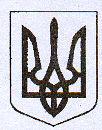 У К Р А Ї Н АЖовківська міська радаЛьвівського району Львівської областіВИКОНАВЧИЙ  КОМІТЕТРІШЕННЯвід 28.10.2021 року   №13	м. ЖовкваПро зарахування гр. Сави А. Я.на облік громадян, що потребуютьполіпшення житлових умов	Розглянувши заяву гр. Рутецького Олега Михайловича, прийомного батька Сави Андрія Ярославовича, жителя с. Замочок, вул. Шевченка, 110, про зарахування на квартирний облік громадян, що потребують поліпшення житлових умов, керуючись ст. 30 Закону України «Про місцеве самоврядування в Україні», ст. 39 Житлового кодексу Української РСР, Постанови від 11 грудня 1984 року № 470 «Про затвердження правил обліку громадян, які потребують поліпшення житлових умов і надання їм жилих приміщень в Українській РСР», враховуючи пропозиції житлово-побутової комісії, виконавчий комітет  Жовківської міської радиВ И Р І Ш И В:1. Зарахувати гр. Саву Андрія Ярославовича, дитину позбавлену батьківського піклування, яка проживає в с. Замочок по вул. Шевченка, 110, на квартирний облік в списки загальної та позачергової черги для отримання житла та поліпшення житлових умов.Міський голова				                                  Олег ВОЛЬСЬКИЙ